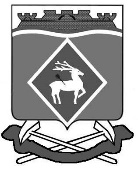 РОССИЙСКАЯ ФЕДЕРАЦИЯРОСТОВСКАЯ ОБЛАСТЬМУНИЦИПАЛЬНОЕ ОБРАЗОВАНИЕ«ГОРНЯЦКОЕ СЕЛЬСКОЕ ПОСЕЛЕНИЕ»АДМИНИСТРАЦИЯ ГОРНЯЦКОГО СЛЬСКОГО ПОСЕЛЕНИЯПОСТАНОВЛЕНИЕ В соответствии с Жилищным кодексом Российской Федерации, Федеральным законом №131-ФЗ от 06.10.2003 г. «Об общих принципах организации местного самоуправления в РФ», областного закона от 7.10.2005 года № 363 – ЗС «Об учете граждан в качестве нуждающихся в жилых помещениях, предоставляемых по договору социального найма на территории Ростовской области», ПОСТАНОВЛЯЮУтвердить порядок определения дохода гражданина и постоянно проживающих совместно с ним членов его семьи и стоимости подлежащего налогообложению их имущества и установления максимального размера дохода гражданина и постоянно проживающих совместно с ним членов его семьи и стоимости подлежащего налогообложению их имущества в целях признания граждан нуждающимися в предоставлении жилых помещений жилищного фонда социального использования.Настоящее постановление вступает в силу с момента официального опубликования и подлежит размещению на сайте Горняцкого сельского поселения.4.   Контроль за выполнением постановления возложить на начальника отдела муниципального хозяйства Е.В. Хуторенко.  Глава поселения                                                            О.П. СнисаренкоПроект вносит начальник отдела муниципального хозяйства	Е.В. Хуторенко30.05.2016 год Верно Ведущий специалист                                                     А.М. ВетохинаПриложение 
к постановлению АдминистрацииГорняцкого сельскогопоселения от __.05.2016 г. № ___Порядок
определения дохода гражданина и постоянно проживающих совместно с ним членов его семьи и стоимости подлежащего налогообложению их имущества и установления максимального размера дохода гражданина 
и постоянно проживающих совместно с ним членов его семьи 
и стоимости подлежащего налогообложению их имущества в целях признания граждан нуждающимися в предоставлении жилых помещений жилищного фонда социального использования
   1. Определение доходов граждан в целях их признания нуждающимися в предоставлении жилых помещений жилищного фонда социального использования        1.1. Определение дохода гражданина и постоянно проживающих совместно с ним членов его семьи (одиноко проживающего гражданина) и стоимости их имущества, подлежащего налогообложению, в целях признания гражданина нуждающимся в предоставлении жилого помещения по договору найма жилого помещения жилищного фонда социального использования производится на основании сведений о составе семьи, доходах гражданина и постоянно проживающих совместно с ним членов его семьи (одиноко проживающего гражданина) и стоимости их имущества, подлежащего налогообложению.
      1.2. Расчет размера дохода гражданина и постоянно проживающих совместно с ним членов его семьи (одиноко проживающего гражданина) в целях определения дохода семьи производится на основании расчета совокупного дохода гражданина и постоянно проживающих совместно с ним членов его семьи (одиноко проживающего гражданина) за календарный год, предшествующий началу года подачи заявления о принятии на учет, для предоставления жилого помещения по договору найма жилых помещений жилищного фонда социального использования (далее – расчетный период).  1.3. Совокупность дохода гражданина и постоянно проживающих совместно с ним членов его семьи (одиноко проживающего гражданина) и стоимости их имущества, подлежащего налогообложению, в целях признания гражданина нуждающимся в предоставлении жилого помещения по договору найма жилого помещения жилищного фонда социального использования определяется с учетом их суммарного значения.1.4. К членам семьи гражданина относятся лица, указанные в части 1 статьи 91.8 Жилищного кодекса Российской Федерации (к членам семьи нанимателя жилого помещения по договору найма жилого помещения жилищного фонда социального использования относятся постоянно проживающие совместно с нанимателем его супруг, дети и родители нанимателя. Другие родственники, нетрудоспособные иждивенцы и в исключительных случаях иные граждане могут быть признаны членами семьи нанимателя, если они вселены нанимателем в качестве членов своей семьи).1.5. Состав семьи гражданина определяется на дату подачи заявления о принятии на учет и может изменяться в соответствии с представленными дополнительными сведениями на дату вынесения решения Администрацией Горняцкого сельского поселения о принятии его на учет.
      1.6. При определении размера дохода гражданина и постоянно проживающих совместно с ним членов его семьи (одиноко проживающего гражданина) и стоимости их имущества, подлежащего налогообложению, в целях признания гражданина нуждающимся в предоставлении жилого помещения по договору найма жилого помещения жилищного фонда социального использования не учитываются доходы и подлежащее налогообложению имущество лиц, выбывших из состава семьи на день подачи заявления о принятии на учет, в том числе проживавших в семье и выбывших в календарном периоде, учитываемом при исчислении дохода семьи. 1.7. При определении размера дохода гражданина и постоянно проживающих совместно с ним членов его семьи (одиноко проживающего гражданина) и стоимости их имущества, подлежащего налогообложению, в целях признания гражданина нуждающимся в предоставлении жилого помещения по договору найма жилого помещения жилищного фонда социального использования величина дохода учитывается на день принятия Администрацией Горняцкого сельского поселения решения о принятии гражданина на учет.Виды учитываемых доходов гражданина и постоянно проживающих совместно с ним членов его семьи (одиноко проживающего гражданина) и стоимости их имущества, подлежащего налогообложению, в целях признания гражданина нуждающимся в предоставлении жилого помещения по договору найма жилого помещения жилищного фонда социального использования2.1. Для исчисления совокупного дохода гражданина и постоянно проживающих совместно с ним членов его семьи (одиноко проживающего гражданина) используются виды доходов, указанные в Перечне, утвержденном Постановлением Правительства Российской Федерации «О перечне видов доходов, учитываемых при расчете среднедушевого дохода семьи и дохода одиноко проживающего гражданина для оказания им государственной социальной помощи», за исключением денежных эквивалентов, полученных гражданином и постоянно проживающими совместно с ним членами его семьи (одиноко проживающим гражданином) льгот и социальных гарантий, установленных органами государственной власти Российской Федерации и Ростовской области, органами местного самоуправления муниципальных образований, организациями.2.2. За основу исчисления совокупного дохода гражданина и постоянно проживающих совместно с ним членов его семьи (одиноко проживающего гражданина), получающих доход только от налоговых агентов - источников выплаты дохода, принимается доход, указанный в справке о доходах физического лица за соответствующий налоговый период по форме 2-НДФЛ.3. Определение стоимости подлежащего налогообложению имущества гражданина и постоянно проживающих совместно с ним членов его семьи (одиноко проживающего гражданина)3.1. Стоимость недвижимого имущества (жилого дома, квартиры, дачи, иных строений и сооружений, земельного участка, в том числе их долей), принадлежащего гражданину и постоянно проживающим совместно с ним членам его семьи (одиноко проживающему гражданину) на праве собственности, а также стоимость транспортных средств (наземных, водных, воздушных), зарегистрированных в установленном порядке на гражданина и постоянно проживающих совместно с ним членов его семьи (одиноко проживающего гражданина) и являющихся объектом налогообложения определяются по рыночной стоимости.3.2. Документом, подтверждающим стоимость недвижимого имущества, а также стоимость транспортных средств, указанных в пункте 1 настоящей статьи, является акт оценки, оформленный в соответствии с законодательством, регулирующим оценочную деятельность в Российской Федерации.3.3. При определении стоимости подлежащего налогообложению имущества гражданина и каждого постоянно проживающего совместно с ним члена его семьи (одиноко проживающего гражданина) учитывается суммарная стоимость всего выявленного подлежащего налогообложению имущества, находящегося в собственности у всех членов семьи.4.Порядок установления максимального размера дохода гражданина и постоянно проживающих совместно с ним членов его семьи (одиноко проживающего гражданина) и стоимости их имущества, подлежащего налогообложению4.1. Максимальный размер дохода гражданина и постоянно проживающих совместно с ним членов его семьи (одиноко проживающего гражданина) и стоимости их имущества, подлежащего налогообложению, определяется в соответствии с пунктом 3 настоящей статьи.4.2. Максимальный размер дохода гражданина и постоянно проживающих совместно с ним членов его семьи (одиноко проживающего гражданина) и стоимости их имущества, подлежащего налогообложению, определяется при принятии гражданина на учет (отказе в принятии на учет), заключении с гражданином договора найма жилого помещения жилищного фонда социального использования.
    4.3. Максимальный размер дохода гражданина и постоянно проживающих совместно с ним членов его семьи (одиноко проживающего гражданина) и стоимости их имущества, подлежащего налогообложению (Мр), определяется по следующей формуле:Мр = (Рд x 12 x 1,4 + Си) x Ч, где:          Рд - размер среднемесячного дохода гражданина и каждого постоянно проживающего совместно с ним члена его семьи (одиноко проживающего гражданина), установленного согласно пункту 2 части 1 статьи 14 Жилищного кодекса Российской Федерации для признания граждан малоимущими (далее - размер среднемесячного дохода);12 - количество календарных месяцев;1,4 - коэффициент кратности размера среднемесячного дохода;Си - суммарная стоимость всего выявленного подлежащего налогообложению имущества, принадлежащего гражданину и каждому постоянно проживающему совместно с ним члену его семьи (одиноко проживающему гражданину) на праве собственности, но не более предельной стоимости подлежащего налогообложению имущества гражданина и каждого постоянно проживающего совместно с ним члена его семьи (одиноко проживающего гражданина), установленной Администрацией Горняцкого сельского поселения согласно пункту 2 части 1 статьи 14 Жилищного кодекса Российской Федерации и областного закона от 7.10.2005 года № 363 – ЗС «Об учете граждан в качестве нуждающихся в жилых помещениях, предоставляемых по договору социального найма на территории Ростовской области» в целях признания граждан малоимущими;
       Ч - количество членов семьи, постоянно проживающих совместно с гражданином, согласно представленной гражданином справке о составе семьи.Ведущий специалист                                                А.М. ВетохинаЛИСТСОГЛАСОВАНИЯ  К  ПРОЕКТУ ПОСТАНОВЛЕНИЯАДМИНИСТРАЦИИ ГОРНЯЦКОГО СЕЛЬСКОГО ПОСЕЛЕНИЯНаименование постановления: О порядке определения дохода гражданина и постоянно проживающих совместно с ним членов его семьи и стоимости подлежащего налогообложению их имущества, установления максимального размера дохода гражданина и постоянно проживающих совместно с ним членов его семьи и стоимости подлежащего налогообложению их имущества в целях признания граждан нуждающимися в предоставлении жилых помещений жилищного фонда социального использованияПроект постановления подготовил:Согласование: ЛИСТ  РАССЫЛКИ К  ПОСТАНОВЛЕНИЮ АДМИНИСТРАЦИИ ГОРНЯЦКОГО СЕЛЬСКОГО ПОСЕЛЕНИЯНаименование распоряжения: О порядке определения дохода гражданина и постоянно проживающих совместно с ним членов его семьи и стоимости подлежащего налогообложению их имущества, установления максимального размера дохода гражданина и постоянно проживающих совместно с ним членов его семьи и стоимости подлежащего налогообложению их имущества в целях признания граждан нуждающимися в предоставлении жилых помещений жилищного фонда социального использованияХуторенко Е.В.  – 1экз.                  Ведущий специалист                                                           А.М. Ветохина___.05.2016 года ___.05.2016 года №___..№___..№___..пос. Горняцкийпос. ГорняцкийО порядке определения дохода гражданина и постоянно проживающих совместно с ним членов его семьи и стоимости подлежащего налогообложению их имущества, установления максимального размера дохода гражданина и постоянно проживающих совместно с ним членов его семьи и стоимости подлежащего налогообложению их имущества в целях признания граждан нуждающимися в предоставлении жилых помещений жилищного фонда социального использованияО порядке определения дохода гражданина и постоянно проживающих совместно с ним членов его семьи и стоимости подлежащего налогообложению их имущества, установления максимального размера дохода гражданина и постоянно проживающих совместно с ним членов его семьи и стоимости подлежащего налогообложению их имущества в целях признания граждан нуждающимися в предоставлении жилых помещений жилищного фонда социального использованияО порядке определения дохода гражданина и постоянно проживающих совместно с ним членов его семьи и стоимости подлежащего налогообложению их имущества, установления максимального размера дохода гражданина и постоянно проживающих совместно с ним членов его семьи и стоимости подлежащего налогообложению их имущества в целях признания граждан нуждающимися в предоставлении жилых помещений жилищного фонда социального использованияО порядке определения дохода гражданина и постоянно проживающих совместно с ним членов его семьи и стоимости подлежащего налогообложению их имущества, установления максимального размера дохода гражданина и постоянно проживающих совместно с ним членов его семьи и стоимости подлежащего налогообложению их имущества в целях признания граждан нуждающимися в предоставлении жилых помещений жилищного фонда социального использованияНаименование отдела,   службыФамилия, имя, отчествоДолжностьПодписьОтдел муниципального хозяйстваХуторенко Е.В.Начальник отдела Начальник отдела экономики и финансовБагаева С.А. Начальник отдела муниципального хозяйстваХуторенко Е.В. Ведущий специалистВетохина А.М.Главный бухгалтерЛысенко О.В. Специалист по имущественным отношениямРодинская М.П. Специалист первой категорииДудникова Т.В.Специалист первой категорииЮсупова В.В.Специалист первой категорииСамусь Е.О.